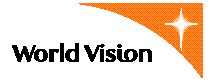 JOB ANNOUNCEMENTWorld Vision is a Christian relief, development and advocacy organisation dedicated to working with children, families and communities to overcome poverty and injustice. World Vision serves all people, regardless of religion, race, ethnicity or gender. Our vision for every child, life in all its fullness. Our prayer for every heart, the will to make it so.World Vision South Sudan (WVSS) is looking for a dynamic person to fill the position of Medical Officer for its Health Pooled Fund Lot 23 base in Ezo County Hospital (in former Western Equatoria State)Purpose of the Position: The Medical Officer is responsible for assisting with all activities/programs specifically Comprehensive Emergency Obstetric and Newborn Care (CEmONC) involving caesarean section and care of patients at a-county hospital Ezo. In addition to patient care, the Medical Officer will provide supervision to health care workers at the CEmONC department and may be required to conduct on-the-job trainings, mentorship and coaching.MAIN RESPONSIBILITIES:The incumbent will perform the following duties:The employee must be able to perform each essential function effectively to be successful in this position. Clinical Services:Provide daily clinical care to patients in the CEmONC department which include maternal newborn and child health care services (MNCH) including deliveries, PAC, newborn care and at the operating theatre (surgery) and ensure high quality clinical care is provided to patients at the hospital. Focus on signal functions of  CEmONC  is a priority area;Manage all components of the ongoing medical practice set-up based on the South Sudan treatment guidelines and protocols;Participate in performing surgeries (both emergency and elective) to patients in need and provide post-operative care as Obstetrician/gynecologistParticipate in supportive supervision for junior staff and provide on the job training during ward rounds, in theatre, OPD and as needed;Participate in medical officers’ duty rotation in maternity and pediatricsSupport Improvement of  the Referral System between primary health care facilities, County level hospitals and  Yambio State HospitalParticipate in monitoring the drugs and medical consumables consumption rates to ensure effective but cost effective utilization of medicines and medical consumables;Assist the Hospital management in preparation of equipment, drugs and medical consumables orders. This includes selection, acquisition, training and maintenance to offer a high degree of healthcare delivery.Facilitate and support  provision of routine  hospital continuous health education Assist with developing of teaching resources, materials and programs for the Clinical Officers, midwifery and nursing staff where necessaryCollaborate and work closely with the Senior Nursing & Midwifery Officer to meet established medical and client service care.Collaborate with the Hospital management in the development and implementation of continuing medical education and conduct presentation for clinical staff through scheduled lectures and educational forums/presentations.Provide supervision and leadership of Clinical Officers including assessment of clinical competence and current best practices.Review health care workers (Clinical Officers, Nurses, Midwives, Theatre attendants, Anesthetist, Laboratory and Data Clerk and other project staffs performance, adherence to guidelines and protocols to ensure quality of care delivery.Assist in providing data and other information required for donor and institutional reportingAny other tasks as assigned by supervisor        Administration and Coordination:Support  formation of  hospital advisory board and hospital management boards and facilitate monthly and quarterly meetings	Participates and coordinates the setting of strategic priorities for the direction of the hospital;Support smooth hospital Operations and Administration Participate in Quarterly Hospital Board and Program review MeetingsAssisting in the development and implementation of a hospital recruitment and retention  strategy of health care workers;Provide oversight of the hospital management, creating financial and business strategies to assure fiscal viability and health;Oversees and evaluates their clinical, interpersonal, and operational performance, and provides feedback and recommendations to hospital administration and the medical  staff regarding individual staff performance and to provide coaching and development support;The hospital Medical Officer is the key liaison between the hospital board, community and other key stakeholders relations, public and community affairs, grants management;Participates with the hospital and medical staff in identifying performance goals and standards for the hospital medicine program, in measuring and monitoring practice performance, and in taking action to improve performance to meet established goals;Assist in development, coordination, and completion of educational programs for providers, staff and community;Oversee compliance with managed care requirements, including timely and appropriate medication  utilization and  referrals;Promote/ensure patient satisfaction in all areas of patient care delivery;                   Promote and monitor provider attendance at physician hospital organization and physician staff meetings.           Human Resource  Identifies and coordinates human resource and technical capacity gaps at departmental level and the necessary capacity building activities.Ensures that staffs ‘follow guidelines set out in the Employee Handbook & Policy Manuals.            CommunicationHospital Medical Officer will support and serve as the first point of contact in the DP on all matters operational for all partners and donors. Hospital Medical Officer will support and serve as the first point of reference for all communications between managers, the Donors, partners and other stakeholders. Improves publicity, creativity and public relationship for the department with the support of the DP KNOWLEDGE, SKILLS, ABILITIES AND EXPERIENCE REQUIREDThe following may be acquired through a combination of formal or self-education, prior experience or on-the-job training:Essential: University degree in Medicine (MD, MBChB, MBBS, MMED Obstetrician and Gynecology) from an accredited academic medical institutionRequired skills Minimum of  three or more years’ experience post-medical degree in clinical work with the government or private or hospital practiceBasic surgical skills, including ability to perform caesarean sections and other surgical emergencies an added advantage Demonstrated interest in Continuous Medical learning for self and othersFlexibility and willingness to adjust to changing responsibilities or needs as they ariseDemonstrated analytical and conceptual skills to design and plan projectsProven ability to work cooperatively with others in a diversified team environmentGood communication skills, including professional fluency in spoken and written EnglishGood computer skills, specifically in Microsoft Office (Word, Excel, PowerPointBuilding and promoting partnerships across the Organizations and beyondN.B: This position is open to South Sudanese Nationals Only.HOW TO APPLYInterested persons who meet the above criteria should submit their applications which include the cover letter, together with an updated CV with at least three referees with their telephone contact addressed to The Human Resource Manager, World Vision South SudanApplications can be submitted either online to this email recruitsdno@wvi.org  or hand delivered to World Vision Offices in Juba and Yambio. Plot N*1, Block BX 2nd Class, Hai Cinema (next to MTN, Hai Cinema), (Please indicate on all your documents the position you are applying for)Closing date for receiving applications is: April 28th, 2017Please note that only shortlisted candidates shall be contacted and documents once submitted will not be returned to the candidates.The candidate finally selected should comply with the child protection policy applied in the Organization